T.C.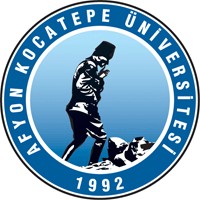 AFYON KOCATEPE ÜNİVERSİTESİ……………………………………. DEKANLIĞINA / MÜDÜRLÜĞÜNEFakülteniz……………………………numaralı………………………………...Bölümü………sınıf öğrencisiyim.  ……/……./201….. tarihli ve ……… günlük raporum nedeniyle giremediğim Sınavlar aşağıya çıkartılmıştır. Mazeret sınavına alınmam için gereğini bilgilerinize arz ederim.Tarih: ………/………./201…GSM NO:	Öğrenci Adı-Soyadı İmzasıSağlık Haricinde bir sebeb ile giremedi ise; belgelemek kaydıyla ;NOT: İlgili rapor veya belgeler e-mail ekinde gönderilmelidir.NOT: Mazeret sınavı başvurusu, arasınav tarihinden itibaren 10 gün içinde yapılabilir.ANADAL/YANDAL YADA ALANDIŞI DERSİNE GİREMEMİŞSE:RaporTarihiRaporunGünüRapor Nedeniyle GiremediğiSınavların AdıDersinBölümüSınavTarihiBelgeTarihiBelgeSaatiGiremediği  Sınavların AdıDersinBölümüSınavTarihiSınavı aynı saate denk gelen Derslerden sınavına GİRDİĞİ/ GİRECEĞİ dersin adıBölümüSınava giremediği dersi(Mazeret sınavına gireceği)Bölümü